Ростовская область   Тацинский район  станица ТацинскаяМуниципальное бюджетное общеобразовательное учреждениеТацинская средняя общеобразовательная школа № 2  СОГЛАСОВАНО                                                                        СОГЛАСОВАНО                                                     УТВЕРЖДАЮПротокол заседания МО                                                            Заместитель директора                                     Директор школы __________Н. В. Колбасина                                                                                    учителей начальных классов                                                      по УВР  _________М. И. Зверева                               Приказ  от 30.08.2018 г. № 177Руководитель МО____________А. Н. Марченко                    «29»_августа_2018 г.Протокол МО от 29.08.2018 г._   № 1РАБОЧАЯ    ПРОГРАММА__по математике, 1А класс____начальное общее образование__                                                                    Количество часов   _132 часа,   4 часа в неделю_                                                                    Учитель     Перебейнос  Валентина  ВалерьевнаПрограмма разработана на основе Примерной программыпо математике, Москва, «Просвещение», 20152018 – 2019 учебный годПОЯСНИТЕЛЬНАЯ ЗАПИСКА       Рабочая программа по математике  для учащихся 1А класса начального общего образования  составлена на основе Федерального Государственного образовательного стандарта начального общего образования (2009 г.), Примерной программы по математике (М.: «Просвещение», 2015), основной образовательной программы  школы  на 2018 - 2019 учебный год.УМК: М.И. Моро,  С. И. Волкова, С. В. Степанова учебник «Математика» 1 класс, части 1, 2 Издательство «Просвещение», 2011 г.ХАРАКТЕРИСТИКА ПРЕДМЕТА          Обучение математике является важнейшей составляющей начального общего образования. Этот предмет играет важную роль в формировании у младших школьников умения учиться.       Начальное обучение математике закладывает основы для формирования приёмов умственной деятельности: школьники учатся проводить анализ, сравнение, классификацию объектов, устанавливать причинно-следственные связи, закономерности, выстраивать логические цепочки рассуждений. Изучая математику, они усваивают определённые обобщённые знания и способы действий. Универсальные математические способы познания способствуют целостному восприятию мира, позволяют выстраивать модели его отдельных процессов и явлений, а также являются основой формирования универсальных учебных действий. Универсальные учебные действия обеспечивают усвоение предметных знаний и интеллектуальное развитие учащихся, формируют способность к самостоятельному поиску и усвоению новой информации, новых знаний и способов действий, что составляет основу умения учиться.      Усвоенные в начальном курсе математики знания и способы действий необходимы не только для дальнейшего успешного изучения математики и других школьных дисциплин, но и для решения многих практических задач во взрослой жизни.        Она разработана в целях конкретизации содержания образовательного стандарта с учетом межпредметных и внутрипредметных связей, логики учебного процесса и возрастных особенностей младших школьников.Цели:развитие образного и логического мышления, воображения; формирование предметных умений и навыков, необходимых для успешного решения учебных и практических задач, продолжения образования;освоение основ математических знаний, формирование первоначальных представлений о математике;воспитание интереса к математике, стремления использовать математические знания в повседневной жизни.Программа определяет ряд задач, решение которых направлено на достижение основных целей начального математического образования:— формирование элементов самостоятельной интеллектуальной деятельности на основе овладения несложными математическими методами познания окружающего мира (умения устанавливать, описывать, моделировать и объяснять количественные и пространственные отношения); — развитие основ логического, знаково-символического и алгоритмического мышления; — развитие пространственного воображения;— развитие математической речи;— формирование системы начальных математических знаний и умений их применять для решения учебно-познавательных и практических задач;— формирование умения вести поиск информации и работать с ней;— формирование первоначальных представлений о компьютерной грамотности;— развитие познавательных способностей;— воспитание стремления к расширению математических знаний;— формирование критичности мышления;— развитие умений аргументированно обосновывать и отстаивать высказанное суждение, оценивать и принимать суждения других.  Решение названных задач обеспечит осознание младшими школьниками универсальности математических способов познания мира, усвоение начальных математических знаний, связей.Текущий контроль успеваемости по математике в  1 классе проводится в целях:постоянного мониторинга учебных достижений обучающихся  в течение учебного года, в соответствии с требованиями соответствующего федерального государственного образовательного стандарта общего образования;определения уровня сформированности личностных, метапредметных, предметных результатов;определения направлений индивидуальной работы с обучающимися;оценки индивидуальных образовательных достижений обучающихся и динамики их роста в течение учебного года; выявления индивидуально значимых и иных факторов (обстоятельств), способствующих или препятствующих достижению обучающимися планируемых образовательных результатов освоения соответствующей основной общеобразовательной программы.Формами текущего контроля являются:устный опрос;письменные работы (проверочные работы); метапредметные  диагностические работы.     Так как в первом классе исключается система балльного (отметочного) оценивания, успешность усвоения программ первоклассниками характеризуется качественной оценкой.  В программу введены уроки регионального  компонента   (не менее 10% от общего количества).        В течение учебного года возможна корректировка распределения часов по темам и изменение даты проведения уроков (в том числе контрольных работ) с учетом хода усвоения учебного материала обучающимися или в связи с другими объективными причинами.ПЛАНИРУЕМЫЕ РЕЗУЛЬТАТЫОСВОЕНИЯ УЧЕБНОГО ПРЕДМЕТАЛичностные результатыУ обучающегося будут сформированы:-   осознание себя как школьника;–  представление о причинах успеха в учебе;–  общее представление о моральных нормах поведения;–  уважение к мыслям и настроениям другого человека, доброжелательное отношение к людям.Метапредметные результатыРегулятивные универсальные учебные действияОбучающийся  научится:- принимать учебную задачу, соответствующую этапу обучения;– понимать выделенные учителем ориентиры действия в учебном материале;– адекватно воспринимать предложения учителя;– проговаривать вслух последовательность производимых действий, составляющих основу осваиваемой деятельности;– осуществлять первоначальный контроль своего участия в доступных видах познавательной деятельности;– оценивать совместно с учителем результат своих действий, вносить соответствующие коррективы под руководством учителя.Познавательные универсальные учебные действияОбучающийся научится: - ориентироваться в информационном материале учебника, осуществлять поиск необходимой информации при работе с учебником;– использовать рисуночные и простые символические варианты математической записи;– читать простое схематическое изображение;- понимать информацию в знаково-символической форме в простейших случаях, под руководством учителя кодировать информацию (с использованием 2–5 знаков или символов,1–2 операций);– на основе кодирования строить простейшие модели математических понятий;– проводить сравнение (по одному из оснований, наглядное и по представлению);– выделять в явлениях несколько признаков, а также различать существенные и несущественные признаки (для изученных математических понятий);– под руководством учителя проводить классификацию изучаемых объектов (проводить разбиение объектов на группы по выделенному основанию);– под руководством учителя проводить аналогию;– строить простейшие индуктивные и дедуктивные рассуждения;– понимать отношения между понятиями (родовидовые, причинно-следственные).Коммуникативные универсальные учебные действияОбучающийся научится:– принимать участие в работе парами и группами;– воспринимать различные точки зрения;– воспринимать мнение других людей о математических явлениях;– понимать необходимость использования правил вежливости;– использовать простые речевые средства;– контролировать свои действия в классе;– понимать задаваемые вопросы; – выражать свою точку зрения;– строить понятные для партнера высказывания;– адекватно использовать средства устного общения.Чтение. Работа с текстом (метапредметные результаты)Работа с текстом: поиск информации и понимание прочитанного.Обучающийся научится:находить в тексте конкретные сведения, факты, заданные в явном виде;определять тему и главную мысль текста;вычленять содержащиеся в тексте основные события и устанавливать их последовательность; упорядочивать информацию по заданному основанию;сравнивать между собой объекты, описанные в тексте, выделяя 2—3 существенных признака;понимать текст, опираясь не только на содержащуюся в нем информацию, но и на жанр, структуру, выразительные средства текста;использовать различные виды чтения: ознакомительное, изучающее, поисковое, выбирать нужный вид чтения в соответствии с целью чтения;ориентироваться в соответствующих возрасту словарях и справочниках.Работа с текстом: преобразование и интерпретация информации.Обучающийся научится:пересказывать текст подробно, устно и письменно;соотносить факты с общей идеей текста, устанавливать простые связи, не показанные в тексте напрямую;формулировать несложные выводы, основываясь на тексте; находить аргументы, подтверждающие вывод;сопоставлять и обобщать содержащуюся в разных частях текста информацию;составлять на основании текста небольшое монологическое высказывание, отвечая на поставленный вопрос. Работа с текстом: оценка информации. Обучающийся научится:высказывать оценочные суждения и свою точку зрения о прочитанном тексте;участвовать в учебном диалоге при обсуждении прочитанного или прослушанного текста.Формирование ИКТ компетентности обучающихся (метапредметные результаты)Знакомство со средствами ИКТ, гигиена работы с компьютером.Обучающийся научится:использовать безопасные для органов зрения, нервной системы, опорно-двигательного аппарата эргономичные приемы работы с компьютером и другими средствами ИКТ; выполнять компенсирующие физические упражнения (минизарядку);Технология ввода информации в компьютер: ввод текста, запись звука, изображения, цифровых данных.Обучающийся научится:вводить информацию в компьютер, сохранять полученную информацию, набирать небольшие тексты на родном языке; рисовать (создавать простые изображения)на графическом планшете.Обработка и поиск информации.Обучающийся научится:описывать по определенному алгоритму объект или процесс наблюдения;пользоваться основными функциями стандартного текстового редактора. Создание, представление и передача сообщений.Обучающийся научится:создавать текстовые сообщения с использованием средств ИКТ, редактировать, оформлять и сохранять их;создавать простые изображения, пользуясь графическими возможностями компьютера; составлять новое изображение из готовых фрагментов (аппликация);Планирование деятельности, управление и организация.Обучающийся научится:определять последовательность выполнения действий, составлять инструкции (простые алгоритмы) в несколько действий;планировать несложные исследования объектов и процессов внешнего мира.Предметные результаты:Числа и величины.Обучающийся научится:– различать понятия «число» и «цифра»;– читать числа первых двух десятков и круглых двузначных чисел, записывать их с помощью цифр;– сравнивать изученные числа с помощью знаков больше (>), меньше (<), равно (=);– понимать и использовать термины «равенство» и «неравенство»;– упорядочивать натуральные числа и число «нуль» в соответствии с указанным порядком.Обучающийся получит возможность научиться:– образовывать числа первых четырех десятков;– использовать термины равенство и неравенство.Арифметические действия.Обучающийся научится:-  понимать и использовать знаки, связанные со сложением и вычитанием;– выполнять сложение и вычитание однозначных чисел без перехода через десяток на уровне автоматического навыка;– применять таблицу сложения в пределах получения числа 20.Обучающийся получит возможность научиться:– понимать и использовать терминологию сложения и вычитания;– применять переместительное свойство сложения;– выполнять сложение и вычитание с переходом через десяток в пределах двух десятков;– выделять неизвестный компонент сложения или вычитания и находить его значение;– понимать и использовать термины «выражение» и «значение выражения», находить значения выражений в одно-два действия;– составлять выражения в одно-два действия по описанию в задании;– устанавливать порядок действий в выражениях со скобками и без скобок, содержащих два действия;– сравнивать, проверять, исправлять выполнение действий в предлагаемых заданиях.Работа с текстовыми задачами.Обучающийся научится:– восстанавливать сюжет по серии рисунков;– составлять по рисунку или серии рисунков связный математический рассказ;– изменять математический рассказ в зависимости от выбора недостающего рисунка;– различать математический рассказ и задачу;– составлять задачу по рисункам;– дополнять текст до задачи;– выбирать действие для решения задач, в том числе содержащих отношения «больше на …», «меньше на …»;– составлять задачу по рисунку, краткой записи, схеме, числовому выражению.Обучающийся получит возможность научиться:– рассматривать один и тот же рисунок с разных точек зрения и составлять по нему разные математические рассказы;– соотносить содержание задачи и схему к ней, составлять по текстузадачи схему и, обратно, по схеме составлять задачу;– составлять разные задачи по предлагаемым рисункам, схемам, выполненному решению;– рассматривать разные варианты решения задачи, дополнения текста до задачи, выбирать из них правильные, исправлять неверные.Пространственные отношения. Геометрические фигуры.Обучающийся научится:– распознавать  геометрические фигуры: точка, линия, прямая, ломаная, луч, отрезок, многоугольник, треугольник, квадрат, круг;– изображать прямые, лучи, отрезки, ломаные, углы;– обозначать знакомые геометрические фигуры буквами латинского алфавита.Обучающийся получит возможность научиться: – распознавать различные виды углов с помощью угольника:  прямые, острые и тупые;– распознавать геометрические тела: шар, куб;– находить в окружающем мире предметы и части предметов, похожие по форме на шар, куб.Геометрические величины.Обучающийся научится:– определять длину данного отрезка с помощью измерительной линейки;– строить отрезки заданной длины с помощью измерительной линейки.Обучающийся получит возможность научиться: – применять единицы длины: метр (м), дециметр (дм), сантиметр (см) и соотношения между ними: 10 см = 1 дм, 10 дм = 1 м;– выражать длину отрезка, используя разные единицы ее измерения (например, 2 дм и 20 см, 1 м 3 дм и 13 дм).Работа с информацией.Обучающийся научится:– получать информацию из рисунка, текста, схемы, практической ситуации и интерпретировать ее в виде текста задачи, числового выражения, схемы, чертежа;– дополнять группу объектов в соответствии с выявленной закономерностью;– изменять объект в соответствии с закономерностью, указанной в схеме.Обучающийся получит возможность научиться:– читать простейшие готовые таблицы;– читать простейшие столбчатые диаграммы.МЕСТО ПРЕДМЕТА В УЧЕБНОМ ПЛАНЕ      Федеральный базисный учебный план для образовательных учреждений Российской Федерации предусматривает обязательное изучение математики на этапе начального общего образования в 1  классе в объеме 132 часов. Согласно календарному учебному графику и расписанию уроков на 2018-2019 учебный год в МБОУ Тацинская СОШ № 2 курс программы реализуется за 129 часов. Учебный материал изучается в полном объеме.СОДЕРЖАНИЕ УЧЕБНОГО ПРЕДМЕТАСравнение предметов  и групп предметов. Пространственные и временные представления.  (8 часов)      Сравнение предметов по размеру (больше – меньше, выше – ниже, длиннее – короче) и форме (круглый, квадратный, треугольный и др.), по цвету, составу, действию. Пространственные представления, взаимное расположение предметов: вверху, внизу (выше, ниже), слева, справа левее, правее), перед, за, между, рядом. Направления движения: слева направо, справа налево, верху вниз, снизу вверх. Временные представления: сначала, потом, до, после, раньше, позже. Сравнение групп предметов: больше, меньше, столько же, больше (меньше) на … .      Практическая работа: Сравнение предметов по размеру (больше – меньше, выше – ниже, длиннее – короче) и форме (круглый, квадратный, треугольный),  по цвету, составу, действию.Числа от 1 до 10. Нумерация. (28 часов)Названия, последовательность и обозначение чисел от 1 до 10. Счет реальных предметов и их изображений, движений, звуков и др. Получение числа прибавлением 1 к предыдущему числу, вычитанием 1 из числа, непосредственно следующего за ним при счете. Число 0. Его получение и обозначение. Сравнение чисел. Равенство, неравенство. Знаки > (больше), < (меньше), = (равно). Состав чисел 2, 3, 4, 5. Монеты в  1 р., 2 р., 5 р., 1 к., 5 к., 10 к.  Точка. Линии: кривая, прямая. Луч. Отрезок. Ломаная. Многоугольник, виды многоугольников. Углы, виды углов, вершины, стороны многоугольника.  Длина отрезка. Сантиметр. Решение задач в одно действие на сложение и вычитание (на основе счета предметов).     Практическая работа: Сравнение длин отрезков (на глаз, наложением, при помощи линейки с делениями); измерение длины отрезка, построение отрезка заданной длины.Числа от 1 до 10. Сложение и вычитание. (59 часов)       Конкретный смысл и названия действий сложения и вычитания. Знаки + (плюс), – (минус), = (равно). Названия компонентов и результатов сложения и вычитания (их использование при чтении и записи числовых выражений). Нахождение значений числовых выражений в 1 – 2 действия без скобок. Переместительное свойство сложения.  Приемы вычислений: а) при сложении – прибавление числа по частям, перестановка чисел; б) при вычитании – вычитание числа по частям и вычитание на основе знания соответствующего случая сложения. Таблица сложения в пределах 10. Соответствующие случаи вычитания. Сложение и вычитание с числом 0. Нахождение числа, которое на несколько единиц больше или меньше данного. Решение задач в одно действие на сложение и вычитание.       Точка. Линии: кривая, прямая. Луч. Отрезок. Ломаная. Многоугольник, виды многоугольников. Углы, виды углов, вершины, стороны многоугольника.  Длина отрезка. Сантиметр. Решение задач в одно действие на сложение и вычитание (на основе счета предметов).     Числа от 11 до 20. Нумерация. (14 часов)       Нумерация Названия и последовательность чисел от 1 до 20. Десятичный состав чисел от 11 до 20. Чтение и запись чисел от 11 до 20. Сравнение чисел. Счет десятками до 100. Сложение и вычитание вида 10 + 7, 17 – 7, 17 – 10.Сравнение чисел с помощью вычитания. Единица времени: час. Определение времени по часам с точностью до часа, минут. Единицы длины: сантиметр, дециметр, миллиметр. Соотношение между ними. Единица массы: килограмм. Единица вместимости: литр.                                                                                                                                             Практическая работа: Единицы длины. Построение отрезков заданной длины.Табличное сложение и вычитание. (20 часов)      Сложение двух однозначных чисел, сумма которых больше чем 10, с использованием изученных приемов вычислений.                                                                                                                                                                 Таблица сложения и соответствующие случаи вычитания. Решение задач в 1– 2 действия на сложение и вычитание.КАЛЕНДАРНО – ТЕМАТИЧЕСКОЕ ПЛАНИРОВАНИЕ№ урокаДата урокаТема урокаРегиональный компонент8.14.09Повторение и обобщение изученного по теме « Подготовка к изучению чисел».история Донского края в цифрах 17.02.10Страничка для любознательных. детские игры и забавы юных казачат35.09.11Странички для любознательных.природные богатства Донского края36.13.11Что узнали. Чему научились.“Любимый поселок  и математические задачи”42.22.11Задача.логические задачи о казаках52.11.12Сравнение длин отрезков. Закрепление.региональный компонент в содержании задач69.22.01Закрепление. Решение задач на сравнение.логические задачи о казаках75.31.01Применение переместительного свойства сложения.региональный компонент в содержании задач85.26.02Уменьшаемое. Вычитаемое. Разность. региональный компонент в содержании заданий95.15.03Связь сложения и вычитания.региональный компонент в содержании заданий99.22.03Дециметр.моделирование жилищ казаков118.07.05Таблица сложения.региональный компонент в содержании задач128.24.05Табличное сложение и вычитание чисел. Закрепление.региональный компонент в содержании задач№ урокаДатаДатаРаздел, тема урока, количество часовМатериально-техническое обеспечение№ урокапо планупофактуРаздел, тема урока, количество часовМатериально-техническое обеспечениеСравнение предметов  и групп предметов. Пространственные и временные представления. 8 часов.Сравнение предметов  и групп предметов. Пространственные и временные представления. 8 часов.Сравнение предметов  и групп предметов. Пространственные и временные представления. 8 часов.Сравнение предметов  и групп предметов. Пространственные и временные представления. 8 часов.Сравнение предметов  и групп предметов. Пространственные и временные представления. 8 часов.1.04.09Роль математики в жизни людей и общества.Таблица веселая математика «Посчитай-ка».2.05.09Счет предметов.Видеофильм «Пространственные представления».  Таблица веселая математика «Лабиринт».3.06.09Вверху. Внизу. Слева. Справа.Видеофильм «Временные представления». Таблица веселая математика «Первый урок Мальвины».4.07.09Раньше. Позже. Сначала. Потом.Видеофильм «Отношения  «столько же», «больше», «меньше», «больше» (меньше) на…».  Таблица веселая математика «На сколько больше? На сколько меньше?»5.11.09Столько же. Больше. Меньше.Видеофильм «Сравнение групп предметов». Таблица веселая математика «На сколько больше? На сколько меньше?»6.12.09На сколько больше?Видеофильм «Уравнивание предметов и групп предметов». Таблица веселая математика «Второй урок Мальвины».7.13.09На сколько меньше?Электронное приложение к учебнику. Таблица Веселая математика «Белоснежка и гномы».8.14.09Повторение изученного по теме «Сравнение предметов  и групп предметов. Пространственные и временные представления». Демонстрационное пособие «Сказочный счет».Числа от 1 до 10 . Нумерация. 28 часов.Числа от 1 до 10 . Нумерация. 28 часов.Числа от 1 до 10 . Нумерация. 28 часов.Числа от 1 до 10 . Нумерация. 28 часов.Числа от 1 до 10 . Нумерация. 28 часов.9.18.09Много. Один. Электронное приложение к учебнику «Много. Один. Цифра 1».Набор цифр от 1 до 10.10.19.09Число и цифра 2.Электронное приложение к учебнику «Числа 1, 2. Цифра 2». Набор цифр от 1 до 10. Демонстрационное пособие «Сказочный счет».11.20.09Число и цифра 3. Электронное приложение к учебнику. Таблица «Веселая математика».12.21.09Знаки: +, –, =.Электронное приложение к учебнику. Набор цифр от 1 до 10.13.25.09Число и цифра 4.Электронное приложение к учебнику. Таблица «Способы сложения и вычитания чисел в пределах 10».14.26.09Длиннее. Короче.Электронное приложение к учебнику. Таблица «Состав чисел в пределах десяти».15.27.09 Число и цифра 5.Касса цифр «Учимся считать». Демонстрационное пособие «Сказочный счет».16.28.09Числа от 1 до 5. Состав числа 5.Таблица Веселая математика «На сколько длиннее».17.02.10Страничка для любознательных. Набор цифр от 1 до 10. Пособие «Сказочный счет».18.03.10Точка. Кривая линия. Прямая линия. Отрезок. Луч.Электронное приложение к учебнику.  Наглядное пособие  «Счетная лесенка».19.04.10Ломаная линия.Электронное приложение к учебнику. Таблица «Кривая, прямая, отрезок».20.05.10Закрепление знаний по теме «Числа от 1 до 5. Состав чисел 2–5».Электронное приложение к учебнику.  Пособие «Сказочный счет».21.09.10 Знаки: > (больше), < (меньше), = (равно).Таблица «Состав чисел в пределах десяти».22.10.10Равенство, неравенство.Таблица  «Равенства». Таблица №4 «Неравенства».23.11.10Многоугольник. Таблица «Многоугольники». Набор геометрических тел демонстрационный.24.12.10Числа 6 и 7. Письмо цифры 6.Электронное приложение к учебнику. Касса цифр «Учимся считать».25.16.10Числа 6 и 7. Письмо цифры 7.Электронное приложение к учебнику. Касса цифр «Учимся считать».26.17.10Числа 8 и 9. Письмо цифры 8.Электронное пособие «Академия наук». Презентации: «Устный счёт. Пишу красиво».27.18.10Числа 8 и 9. Письмо цифры 9.Таблица «Состав чисел в пределах десяти». Презентации «Пишу красиво».28.19.10Число 10.Электронное приложение к учебнику. Таблица веселая математика «Сколько продать».29.23.10Повторение и обобщение изученного по теме «Числа от 1 до 10».Электронное приложение к учебнику. Таблица «Состав чисел».30.24.10Наши проекты. Числа от 1 до 10.Таблица «Состав чисел».31.25.10Сантиметр. Презентация  «Единицы измерения длины». 32.26.10Увеличить на… Уменьшить на…Таблица «Таблица сложения от 1 до 10».33.07.11Число 0. Электронное пособие «Академия наук».34.08.11Сложение и вычитание с числом 0.Электронное приложение к учебнику. Набор «Тела геометрические».35.09.11Странички для любознательных.Электронное приложение к учебнику «Учимся чертить отрезок».  36.13.11Что узнали. Чему научились.Таблица «Число 0. Цифра 0».Числа от 1 до 10. Сложение и вычитание. 59 часов.Числа от 1 до 10. Сложение и вычитание. 59 часов.Числа от 1 до 10. Сложение и вычитание. 59 часов.Числа от 1 до 10. Сложение и вычитание. 59 часов.Числа от 1 до 10. Сложение и вычитание. 59 часов.37.14.11Защита проектов «Кто придумал цифры».Таблица «Число 0. Цифра 0».38.15.11Прибавить и вычесть число 1.Электронное приложение к учебнику. Компакт диск «Математика 1 класс» 39.16.11Сложение и вычитание вида       +1+1,       -1-1Наглядное пособие для интерактивных досок с тестовыми заданиями.40.20.11Прибавить и вычесть число 2.Электронное приложение к учебнику.  Таблица «Названия чисел при сложении и вычитании».41.21.11Слагаемые. Сумма.Комплект наглядных пособий «Изучение чисел 1 десятка».42.22.11Задача.Электронное приложение к учебнику.43.23.11Составление задач по рисунку.Электронное приложение к учебнику. Таблица «Названия чисел при сложении и вычитании».44.27.11Таблицы сложения и вычитания с числом 2.Таблица  «Компоненты сложения».45.28.11Присчитывание и отсчитывание по 2.Электронное приложение к учебнику. Таблица «Решение задач».46.29.11Задачи на увеличение (уменьшение) на несколько единиц.Таблица веселая математика «Поезд».47.30.11Странички для любознательных.Электронное приложение к учебнику «Прибавить и вычесть число 2».48.04.12Что узнали. Чему научились.Презентации «Пишу красиво». Наглядное пособие для интерактивных досок с тестовыми заданиями.49.05.12Странички для любознательных.Электронное приложение к учебнику. Касса цифр «Учимся считать».50.06.12Сложение и вычитание вида       +3,      -3.Таблица « Как работать над задачей».51.07.12 Прибавление и вычитание числа 3.Таблица «Задачи на увеличение (уменьшение) числа на несколько единиц».52.11.12Сравнение длин отрезков. Закрепление.Электронное приложение к учебнику. Таблица «Состав чисел в пределах десяти».53.12.12Таблица сложения и вычитания с числом 3.Набор цифр, букв и знаков с магнитным креплением по математике. Компакт диск «Математика начинается» 2 часть.54.13.12Присчитывание и отсчитывание по 3.Электронное приложение к учебнику. Перекидное табло для устного счета.55.14.12Решение простых задач.Электронное приложение к учебнику. Перекидное табло для устного счета.56.18.12Решение текстовых задач.Видеофильм «У Козленка день рождения».57.19.12Решение  задач. Закрепление.Касса цифр «Учимся считать».58.20.12Что узнали. Чему научились.Таблица «Состав числа». Компакт диски «Математика 1 класс».59.21.12Закрепление знаний по теме «Прибавить и вычесть  число 3».Таблица «Состав числа».  Компакт диски «Математика 1 класс».60.25.12Таблица сложения и вычитания с числом 3. Повторение.Электронное пособие «Академия наук».61.26.12Решение задач изученных видов.Касса цифр «Учимся считать».62.27.12Прибавить и вычесть числа 1, 2, 3. Решение задач.Опорные таблицы «Состав чисел первого десятка».63.28.12Решение простых задач. Закрепление.Таблица «Задачи на увеличение числа на несколько единиц».64.11.01Решение задач и выражений. Повторение.Таблица «Задачи на уменьшение числа на несколько единиц».65.15.01Сложение и вычитание чисел первого десятка. Состав чисел 7, 8,9.Таблица «Состав числа».66.16.01Задачи на увеличение числа на несколько единиц.Таблица «Задачи на разностное сравнение чисел».67.17.01Задачи на уменьшение числа на несколько единиц.Электронное приложение к учебнику «Как работать над задачей».68.18.01Сложение и вычитание вида       +4,      -4Электронное приложение к учебнику «Таблица +,- 4» .69.22.01Закрепление. Решение задач на сравнение.Электронное приложение к учебнику «Сравнение чисел».70.23.01На сколько больше? На сколько меньше?Электронное пособие «Академия наук». 71.24.01Решение задач на сравнение.Таблица «Состав чисел в пределах десяти».72.25.01Таблицы сложения и вычитания с числом 4.Электронное приложение к учебнику «Таблица +,- 4» .73.29.01Решение простых задач.Электронное приложение к учебнику «Как работать над задачей» .74.30.01Перестановка слагаемых.Таблица «Состав числа 5». Опорные таблицы «Решение задач».75.31.01Применение  переместительного свойства сложения.Электронное приложение к учебнику «Переместительное свойство сложения».76.01.02Таблицы для случаев вида      +5,6,7,8,9.Опорные таблицы «Решение задач». Таблица «Состав числа 5».77.05.02Состав чисел в пределах 10.Таблица «Состав чисел в пределах десяти».78.06.02Состав чисел в пределах  10. Закрепление.Объекты, предназначенные для демонстрации счёта: от 1 до 10. 79.07.02Решение задач. Закрепление.Электронное приложение к учебнику. «Названия чисел при сложении и вычитании».80.08.02Что узнали. Чему научились.Электронное приложение к учебнику.  Комплект демонстрационных таблиц «Цвет и форма».81.19.02Решение задач и выражений. Повторение.Электронное приложение к учебнику. Опорные таблицы «Решение задач».82.20.02Связь между суммой и слагаемыми.Электронное приложение к учебнику. Опорная таблица «Название компонентов при сложении».83.21.02Связь между суммой и слагаемыми. Закрепление.Электронное приложение к учебнику. «Названия чисел при сложении и вычитании».84.22.02Подготовка к введению задач в 2 действия.Электронное приложение к учебнику. Опорные таблицы «Решение задач».85.26.02Уменьшаемое. Вычитаемое. Разность. Электронное приложение к учебнику. Опорная таблица «Компоненты вычитания».86.27.02Вычитание из чисел 6, 7. Электронное приложение к учебнику. Презентация « Веселый счет». 87.28.02Закрепление приёма вычислений вида 6-     , 7-     .Электронное приложение к учебнику. Презентация « Устный счет для 1 класса».88.01.03Вычитание из чисел 8, 9. Электронное приложение к учебнику.89.05.03Закрепление приема вычислений вида  8-     ,9-Карточки с примерами  вида  8-     ,9- .90.06.03Вычитание вида 10-     .Наглядное пособие «Состав чисел 1 десятка».91.07.03Закрепление. Решение задач.Комплект настольных развивающих игр по математике. Таблица «Счетная лесенка».92.12.03Килограмм. Демонстрационные измерительные инструменты и приспособления. «Масса. Единицы массы. Килограмм»93.13.03Литр.  Демонстрационные измерительные инструменты и приспособления «Литр».94.14.03Что узнали. Чему научились.Комплект настольных развивающих игр по математике.95.15.03Связь сложения и вычитания.Таблица «Нумерация чисел в пределах 10».Числа от 11 до 20. Нумерация. 14 часов.Числа от 11 до 20. Нумерация. 14 часов.Числа от 11 до 20. Нумерация. 14 часов.Числа от 11 до 20. Нумерация. 14 часов.Числа от 11 до 20. Нумерация. 14 часов.96.19.03Нумерация и последовательность чисел от 11 до 20.Электронное приложение к учебнику «Математика от 1 до 20».97.20.03Образование чисел второго десятка.Электронное приложение к учебнику. Опорные таблицы «Состав чисел»98.21.03Запись и чтение чисел второго десятка.Дидактический материал, предназначенный для демонстрации счёта от 1 до 20.99.22.03Дециметр.Демонстрационные измерительные приспособления. Таблица «Длина. Единицы длины: м, дм, см».100.03.04Сложение и вычитание вида 10+7, 17- 7,17-10.Электронное приложение к учебнику. Дидактический материал для демонстрации счёта от 1 до 20.101.04.04Сложение и вычитание вида 10+7, 17- 7,17-10.Закрепление.Электронное приложение к учебнику. Таблица «Способы сложения и вычитания чисел в пределах 20».102.05.04Странички для любознательных.Электронное приложение к учебнику. Дидактический материал, предназначенный для демонстрации счёта от 1 до 20.103.09.04Что узнали. Чему научились.Компакт диски «Математика 1 класс».104.10.04Повторение. Сложение и вычитание в пределах 20.Электронное приложение к учебнику. Дидактический материал, предназначенный для демонстрации счёта от 1 до 20.105.11.04Сложение и вычитание без перехода через десяток. Повторение.Электронное приложение к учебнику «Прием сложения однозначных чисел с переходом через десяток». 106.12.04Подготовка к решению задач в два действия.Электронное приложение к учебнику. Опорные таблицы «Решение задач».107.16.04Подготовка к решению задач в два действия. Закрепление.Опорные таблицы «Составные задачи». Электронное приложение к учебнику «Математика 1 класс» 108.17.04Составная задача.Опорные таблицы «Составные задачи».109.18.04Учимся решать составные задачи.Таблица «Составные задачи».                                                   Табличное сложение и вычитание. 20 часов.                                                   Табличное сложение и вычитание. 20 часов.                                                   Табличное сложение и вычитание. 20 часов.                                                   Табличное сложение и вычитание. 20 часов.                                                   Табличное сложение и вычитание. 20 часов.110.19.04Общий прием сложения однозначных чисел с переходом через десяток.Таблица «Способы сложения и вычитания чисел в пределах 20».111.23.04Сложение однозначных чисел с переходом через десяток вида       +2,         +3 .Таблица «Способы сложения и вычитания чисел в пределах 20».112.24.04Сложение однозначных чисел с переходом через десяток вида       +4.Таблица «Способы сложения и вычитания чисел в пределах 20».113.25.04Итоговая проверочная работа.1час.114.26.04Сложение однозначных чисел с переходом через десяток вида       +5.Презентация « Устный счет для 1 класса».115.30.04Анализ работ. Сложение однозначных чисел с переходом через десяток вида        +6.       Электронное приложение к учебнику. Касса цифр «Учимся считать».116.02.05Сложение однозначных чисел с переходом через десяток вида       +7.Электронное приложение к учебнику. «Таблица сложения».117.03.05Сложение однозначных чисел с переходом через десяток вида       +8,           +9 .	Электронное приложение к учебнику «Таблица сложения».118.07.05Таблица сложения.Таблица «Способы сложения и вычитания чисел в пределах 20».119.08.05Закрепление. Табличное сложение в пределах 20.Электронное приложение к учебнику. «Таблица сложения».120.10.05Общие приёмы табличного вычитания с переходом через десяток. Электронное пособие  «Академия наук».121.14.05Случаи вычитания 11 – .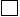 Электронное пособие  «Академия наук».122.15.05Случаи вычитания 12 – .Электронное приложение к учебнику. Касса цифр «Учимся считать».123.16.05Случаи вычитания13 – .Электронное приложение к учебнику. Касса цифр «Учимся считать».124.17.05Случаи вычитания 14 – .Электронное приложение к учебнику. Таблица «Случаи вычитания 14 –».125.20.05Решение задач в 1– 2 действия на сложение и вычитание.Электронное пособие  «Академия наук».126.21.05Случаи вычитания 15 – .Электронное приложение к учебнику. Касса цифр «Учимся считать».127.22.05Случаи вычитания 16 – .Таблица «Случаи вычитания 16 –».128.23.05Случаи вычитания 17 – ,18 – .Электронное приложение к учебнику. Касса цифр «Учимся считать».129.24.05Табличное сложение и вычитание чисел. Закрепление.Электронное приложение к учебнику. «Таблица сложения».